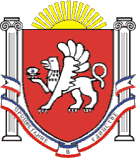 РЕСПУБЛИКА КРЫМНИЖНЕГОРСКИЙ РАЙОННОВОГРИГОРЬЕВСКОЕ СЕЛЬСКОЕ ПОСЕЛЕНИЕ АДМИНИСТРАЦИЯ НОВОГРИГОРЬЕВСКОГО СЕЛЬСКОГО ПОСЕЛЕНИЯПОСТАНОВЛЕНИЕот 12.10.2020 г.                                                                                                 №277с. НовогригорьевкаО признании утратившим силу некоторых постановлений администрации Новогригорьевского сельского поселения Нижнегорского района Республики Крым.  Администрация Новогригорьевского сельского поселения Нижнегорского района Республики Крым               ПОСТАНОВЛЯЕТ:1.Признать утратившими силу постановления администрации Новогригорьевского сельского поселения:                                                                                                                                                           - №87 от 22.07.2016 г. « Об утверждении Административного регламента по предоставлению муниципальной услуги «Признание граждан проживающих на территории Новогригорьевского сельского поселения, в том числе молодых семей и молодых специалистов проживающих и работающих на селе,  нуждающимися в улучшении жилищных условий в рамках федеральной целевой программы «Устойчивое развитие сельских территорий на 2014-2017 годы и на период до 2020 года».                                                                                                                                           – № 189.2 от 27.09.2018 г.   «Об утверждении административного регламента по предоставлению муниципальной услуги “Предоставление земельного участка гражданам, на котором расположена постройка, возведенная самовольно до 18 марта 2014 года, и выдачи заключения о возможности признания ее объектом индивидуального жилищного строительства”. - №186 от 07.08.2019 г. « О внесении изменений в Административный регламент предоставления  муниципальной услуги «Предоставление земельного участка гражданам, на котором расположена постройка, возведенная самовольно до 18 марта 2014 года, и выдачи заключения о возможности признания ее объектом индивидуального жилищного строительства», утвержденный Постановлением администрации Новогригорьевского сельского поселения Нижнегорского района Республики Крым от 27.09.2018 г. № 189.2»- № 82 от 30.11.2015 г. «Об утверждении Административного регламента по предоставлению  муниципальной услуги «Признание граждан Новогригорьевского сельского поселения  малоимущими  в целях предоставления им жилых помещений  по договорам социального найма»- № 89 от 02.04.2018 г. « О внесении изменений в постановление администрации Новогригорьевского сельского поселения от 30.11.2015 №82 «Об утверждении Административного регламента по предоставлению муниципальной услуги «Признание граждан Новогригорьевского сельского поселения малоимущими в целях предоставления им жилых помещений по договорам социального найма».         2.Постановление вступает в силу с момента его подписания.                                                            3.Настоящее постановление разместить на информационной доске  администрации Новогригорьевского сельского поселения по адресу: с.Новогригорьевка, ул.Мичурина, 59,  а также на официальном сайте администрации Новогригорьевского сельского поселения Нижнегорского района Республики Крым http://novogrigor-adm91.ru                                                                                                                 4. Контроль за исполнением данного постановления оставляю за собой.                                                          Глава администрации                                                                                         Новогригорьевского сельского поселения					А.М.Данилин 